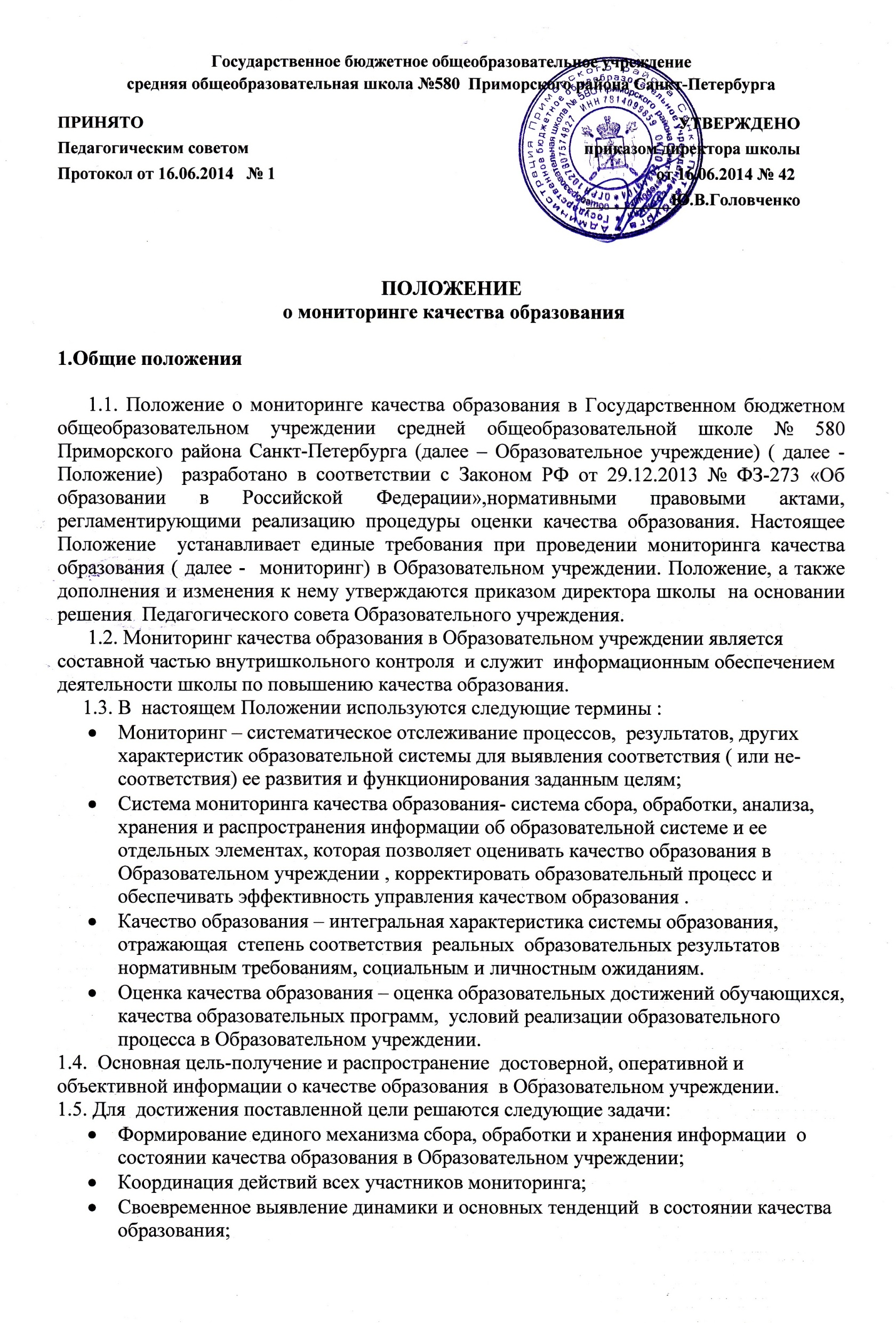 Выявление факторов, влияющих на качество образования, оперативное принятие управленческих решений, направленных на  минимизации и устранению отрицательных последствий;Определение приоритетных направлений  развития образовательной системы школы, способствующих повышению качества образования.1.6.  Необходимость  и целесообразность проведения  мониторинга качества образования в Образовательном учреждении  обусловлены происходящими в российской системы образования изменениями:Социального заказа общества;Стимулов (мотивации обучения);Стандартов предметной обученности;Объема учебного  времени на изучение   предметов учебного плана;Качества условий обучения;Новыми формами оценки знаний обучающихся.1.7. Основными принципами мониторинга  качества образования  в Образовательном учреждении являются: Объективность;Точность;Полнота информации;Системность;Гласность;Оптимальность обобщения;Оперативность;Технологичность;Компетентность участников мониторинга;Соблюдение норм педагогической этики;1.8. Основными пользователями результатов мониторинга качества образования являются администрация, педагогические работники Образовательного учреждения, учащиеся и их родители, представители общественности.2. Организация и технология мониторинга качества образования2.1. Организационной основой процедуры мониторинга качества образованияявляется годовой план работы образовательного учреждения в части « Внугришкольный контроль», где определяются формы, направления, сроки проведения мониторинга, исполнители. 2.2. Мониторинг может осуществляться в двух формах: постоянный мониторинг- непрерывно после постановки задач и создания системы запросов с соответствующей технологией сбора и обработки информации, и периодический мониторинг. 2.3. Мониторинг представляет собой уровневую структуру:Административный уровень ;Уровень методических объединений учителей- предметников и классных руководителей.2.5. Проведение мониторинга предполагает активное использование современных информационных технологий на  технологических этапах.2.6. Технология мониторинга предполагает последовательность следующих действий:Определение и обоснование объекта мониторингаСбор данных для мониторингаОбработка полученных в ходе мониторинга данныхАнализ и интерпретация информацииПодготовка материалов по итогам анализаРаспространение результатов среди пользователей мониторинга2.7.  К методам проведения мониторинга относятся:Тестирование, анкетированиеПроведение различных диагностических    работЭкспертное оцениваниеСтатистическая обработка информации2.8  К основным направлениям мониторинга качества образования  в Образовательном учреждении  относятся:Оценка  уровня знаний и умений обучающихся начальной, основной и средней  школы  по предметам учебного планаМониторинг качества образования по итогам государственной (итоговой) аттестации обучающихся  9-х классовМониторинг качества образования по итогам  государственной (итоговой) аттестации выпускников 11-х классов в формате единого государственного экзаменаМониторинг знаний, умений и навыков обучающихся Мониторинг познавательных процессов, влияющих на качество обучения:      мышление, аргументация, постановка  и решение проблем, коммуникативные              умения и др.Мониторинг учебных достижений обучающихся по завершении первой, второй и третьей ступеней образования.Предметный мониторинг  2.9 По итогам анализа полученных в ходе мониторинга данных готовятся соответствующие документы (отчеты, справки), которые доводятся до сведения педагогического коллектива Образовательного учреждения, родителей обучающихся, общественности.2.10 Результаты мониторинга являются основанием для принятия управленческих решений администрацией Образовательного учреждения.